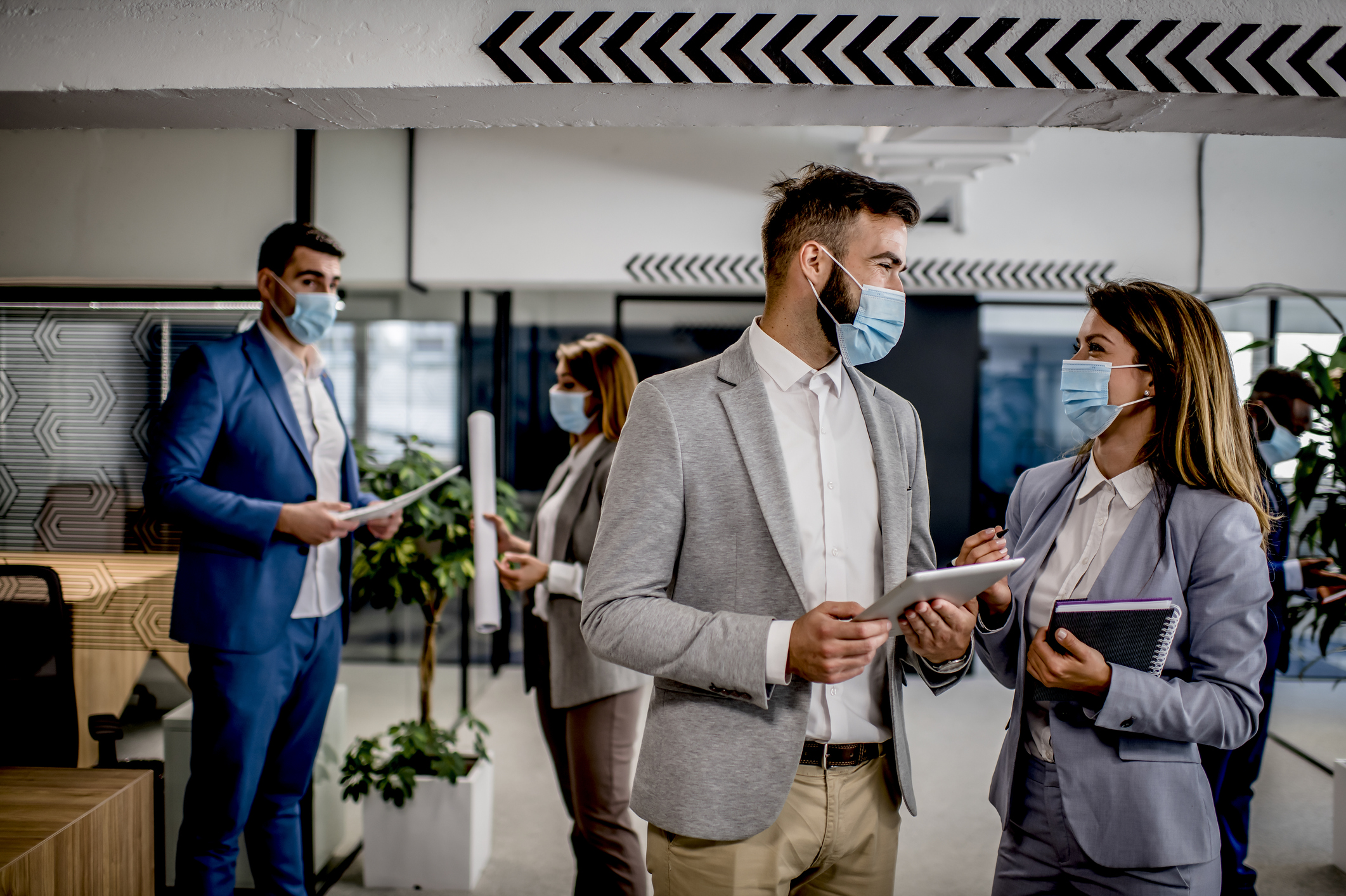 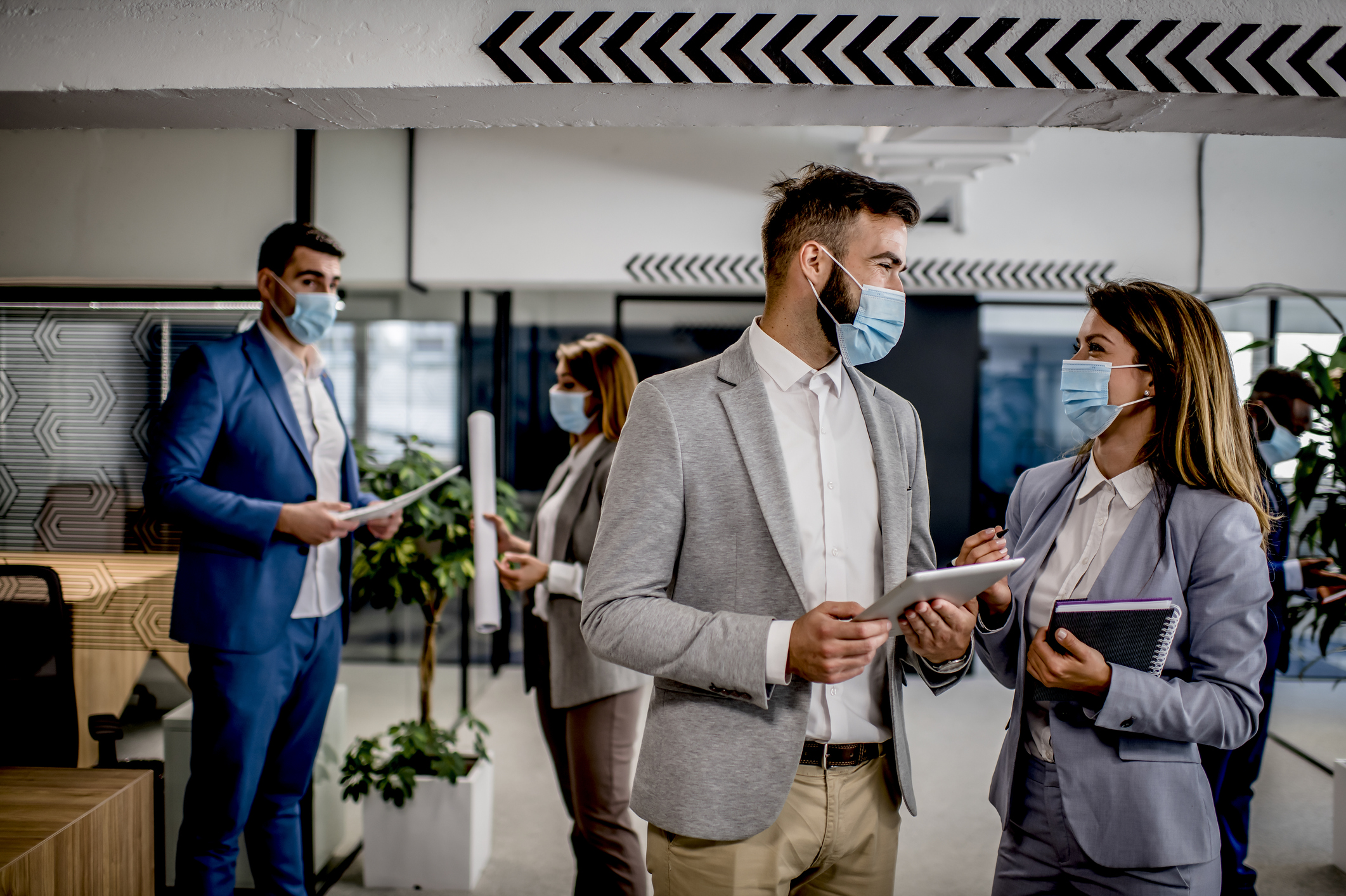 针对特殊环境调整指南的框架 随着美国各社区陆续开放，组织的领导者必须做出一些决定，以减少员工和客户面临的风险。这些工作表旨在帮助领导者及其员工：(1) 运用对冠状病毒传播方式的了解；(2) 使用现有最佳的公共卫生指南；以及 (3) 根据所处的具体环境制定风险缓解最佳实践。工作表说明工作表 1：与当前风险等级相对应的缓解策略工作表 2：针对变化中的风险等级的缓解策略计划附件 A：指南示例附件 B：情景特征的定义1步骤 1、找到适当的风险框架。联邦政府制定了分三个阶段实施的“重启美国”计划。该计划为个人和雇主提供了每个阶段的指南，与特定区域的风险等级相对应。许多州政府还制定了适用于特定州的类似的风险框架。此流程的第一步是找到您所在州的风险框架（如有）。2步骤 2、确定有相应指南的环境/活动。查看联邦和州风险框架，确定哪些特殊环境/活动有相应的指南（例如，CDC 的儿童保健决策工具）。制定计划，以实施这些框架中的缓解策略。3步骤 3、确定仍需指导的环境/活动。您所在的公司/职业环境中可能存在一些特殊环境，而您还未获得关于如何缓解风险的具体指导。您需要运用对病毒作用机制和传播方式的了解来制定计划，以缓解这些环境/活动中的风险。4步骤 4、分析您所处的独特环境/活动，确定与当前风险等级相对应的适当风险缓解策略（工作表 1：与当前风险等级相对应的缓解策略）。通过分析您所处独特环境/活动的特征，您可以运用对病毒作用机制和传播方式的了解来制定风险缓解计划。示例请见附件 A：指南示例。有七个描述词可以帮助您分解每种环境的特征（请参阅附件 A：）。首先，在七个情景特征中，确定最能描述每种环境/活动的描述词（例如，“有指导”与“无指导”）。例如，环境/活动中的人员移动是否受到约束或高度指导？或者是散漫无序且无指导的？ 然后，对于您选择了高风险描述词的环境，思考可以采取哪些步骤来调整环境，使其符合较低风险的描述词。例如，您是否可以采取措施使人员在这些环境中停留的时间减少到 15 分钟以内？哪些措施能够避免这些环境中出现拥挤点/时段？实施这些措施将有助于减少员工和客户面临的风险。最后，对于无法从较高风险降至较低风险的环境，请集思广益，确定其他减轻风险的方法。例如，如果无法避免使用高频接触表面，是否可以加强清洁和消毒工作？具体如何实施？怎么做才能确保安全？如果做不到，请考虑避免这些环境/活动，直到所处区域的风险等级下降。5步骤 5、根据当地风险框架中不断变化的风险等级调整缓解策略（工作表 2：针对变化中的风险等级的缓解策略计划）。确定根据当前风险等级可采取的措施后，应思考如何根据当地风险等级的变化调整这些策略。如果当地风险等级从高降到低，缓解策略可以稍微放松。如果当地风险等级突然从低升到高，应加强缓解策略。环境情景特征缓解策略环境 1环境 2环境 3环境 4环境情景特征高风险指南中风险指南低风险指南新的一般风险指南[使用此行记录用于确定您所在州框架内当前风险等级的指标。将上面确定的缓解策略复制粘贴到最能体现当前风险等级的列中]环境 1环境 2环境 3环境 4环境情景特征高风险指南中风险指南低风险指南新的一般风险指南体育馆和健身房健身房和体育馆关闭。建议关闭健身房和体育馆；如果开放，应遵循严格的距离和清洁指导。雇主采取严格的预防措施为高风险员工提供住宿建议高风险员工在此期间不要使用设施 员工在每次轮班前都必须接受症状检查，包括体温测量。必须保存日志，供卫生部门检查雇主评估劳动力策略和关注的问题，并制定战略以最大程度地降低经济影响 雇主不得允许任何正在隔离中的员工上班，除非当地卫生部门批准必须对进入设施的客户进行筛查，通过问卷调查询问症状、出行史和家人是否患病等情况员工必须戴口罩；建议客户尽可能戴口罩不同家庭的客户必须始终保持 10 英尺的距离（限制客户人数并相应地关闭设备）请勿进行需要队友或对手之间的距离在 10 英尺以内的体育活动在遵守社交距离准则的情况下，允许进行技能培养和训练活动每次使用后，工作人员必须对所有设备进行消毒 进入时不需要使用签到表、签到触摸板或触屏 尽量减少面对面的互动，包括与客户的互动（例如，利用免下车服务、设置分区）健身房和体育馆开放，有一些距离和清洁
指导。雇主采取合理的预防措施为高风险员工提供住宿员工在每次轮班前都必须接受症状检查，包括体温测量。必须保存日志，供卫生部门检查雇主评估劳动力策略和关注的问题，并制定战略以最大程度地降低经济影响雇主不得允许任何正在隔离中的员工上班，除非当地卫生部门批准进行近距离接触或团队运动时要格外谨慎，包括在每次比赛或练习前对参与者进行症状检查限制观众数量，遵守社交距离准则工作时与顾客距离不到 6 英尺的员工必须戴口罩不同家庭的客户必须始终保持 10 英尺的距离（限制客户人数、空间并相应地关闭设备）在整个设施范围内提供化学消毒剂，并张贴标示，建议客户在使用后彻底消毒设备要求从高风险6地区返回的员工自我隔离健身房和体育馆开放，提供清洁指导。按正常容量放置设备在整个设施范围内提供清洁用品，并张贴标示，建议客户在使用后清洁所有设备人员移动场所内的人员活动情况如何？有指导人员移动受到约束或严格控制，人员局限在特定区域内，没有太多的交互无指导人员移动不受限制或控制，人员可在场所内自由走动和交互停留时间人员在场所内停留多久？< 15 分钟通常不超过 15 分钟> 15 分钟 通常超过 15 分钟间隔距离场所内人员之间的间隔如何？> 6 英尺自然而然或在最少干预情况下保持 6 英尺的距离< 6 英尺不可能保持 6 英尺的距离，如果保持社交距离，则无法完成活动 群体规模谁待在场所内？< 建议限制一小群人，大部分属于同一社交圈> 建议限制一大群人，来自不同的家庭和社交圈 呼出气体量场所内人员呼吸情况如何？正常 呼吸正常，呼出气体量低增加因为锻炼、大笑、欢呼、唱歌等活动而需要大口呼吸接触人员与场所内物品或装置的交互程度如何？低人员之间或与场所内的物品交互不多高人员频繁交互或触碰场所内的物品拥挤 是否存在拥挤点？ 低 空间和活动的设计不会导致人员聚集（例如，入口、排队、安保等）高空间设计或活动的性质要求人员不时聚集在一起